Craven Communities Together Partnership Group – 16 March 2022Kate Senior gave an update on the small grants scheme – 12 applications received and will be supporting 11 of the applications.   Unfortunately one of the applications didn’t meet the criteria and the applications came from a wide area of the district which is fantastic.Local Government Review – get a real for the amount of work going on and it is really important that all our partners are aware of what is happening.  Locality workstreams will look at community partners and how these will engage at a community level.Locality Workshop for Craven and Ripon takes place in April – Kate will circulate the date once received.  Paul Shelvin is Craven’s representative and is also leading on this.Jonathan suggested Paul gives an update for the Craven Communities Together and explain what is ideas are and what Craven needs, etc – agreed to invite Paul to either the April or May meetingFuture Sessions Forward Planner – on back of Leadership meeting last week agreed to develop a planner going forward for these meetings.  Diane Stothers and Tracy Mount to liaise on this.Public Safety Service Update – Craig LyonsOver last couple of months expanded to 4 PSO arounds the Craven area.  Almost covering all of craven.  Alice and John are not on-call fire fighters as Role is still heavily prevention based.  Anything we can do in community settings or any safety issues contact any of the 4 of them.Safe and well visits are now back in place.  Fire safety scams and fraud, anti social behaviour, etc.Mental health or social care come across anyone with concerns, fire safety issue, junk mail – we can offer any support needed Jonathan Kerr said Craig has done an amazing job at BenthamCraig is a wonderful asset to have in our area from EmmaCraig confirmed we need referrals.Craig you have made such a massive difference in Craven – Craig is very proactive and provides lots of advice and information.  Katie Peacock would like Craig to attend one of her meetings when available.[16/03/2022 14:39] Craig LyonsFrom chat boxPublic Safety Officers, Me in Bentham, craig.lyons@northyorksfire.gov.uk               Robbie Kirkbride, Grassington, robbie.kirkbride@northyorksfire.gov.uk                  Alice, Skipton (Greatwood/Broughton Road)                                               alice.michelmore-brown@northyorksfire.gov.uk and last but not least                     John in Cowling, john.jakes@northyorksfire.gov.uk Forgot to mention, Grassington Fire Station are having a coffee morning tomorrow 10:30 am – 12.30 pm in partnership with Gills Top Care Home. Every third Thursday of the month.Staying Healthy Independent and Connected in Craven – New projectPilot scheme evolved out of the prevention contract.  Operating for the extension of the old contract up to end of September and potentially for another year.  Age UK North Craven (lead organisation), Grassington Hub and Skipton Step Into Action – all embedded in their communities.  All very different.Step in Scheme – means of support offering will be different and encouraging people to come together more and fantastic for us as an organisation.Fantastic to have the opportunity to shareNYCC have done something similar in Selby and decided to operate a pilot scheme to help people remain well and get will in the Social Care System.Shared Lives and Support for Adults Living with disabilities and dementiaKatie happy to promote through the Craven GazetteContacts for the Avalon Group arebevwilson@avalongroup.org.uk; bevwilson@avalongroup.org.uk and Joannethompson@avalongroup.org.uk System Leadership – Emma PearsSome great stuff there Emma - building relationships, coalition of the willing 
Really good reflections on leadership and how to approach the challenges we face 👍 Alex Merrett confirmed there will be a Skipton Pride taking place on 2 July at 12 noon.  Alex is on the organising committee and planning to have a Health Tent.Food Partnership – Project work being carried out.Transport – we haven’t got a community transport partnership for craven as suchwhat is needed and where are the gaps and how we can resolve it.who is leading on the transport stuff – access to services support – should have results of the survey by the end of May.  Marion said transport will be a big issue coming out of the survey.  Marion is collecting/saving emails on the topic at the moment.In May at the partnership meeting to discuss community transport issues.Cash first leaflet additional resources and a paper leaflet and a new tool which is a digital version of the leaflet.Consultation on increased taxi charges – another thing to make people aware of – been no increase for 12 years but will have a knock on effect to customers. Emma Paul hoping to go to Bentham Auction Mart and working with some of the partners to provide information on health and wellbeing and also health checks if required.  No dates yet.Claire Canavan - could I just give a quick plug for the Pharmaceutical Needs Assessment survey, which is used to assessed whether local services are meeting needs.There is a survey for stakeholders https://www.northyorks.gov.uk/pharmaceutical-needs-assessment-pharmacies-and-stakeholders and another for residents https://www.northyorks.gov.uk/pharmaceutical-needs-assessment-residentsEmma Paul from chat box - I also forgot to say; we publish a newsletter every 2 months and we try our best to include as much information about supporting health and wellbeing as we can for our local communities. If you have anything you think we can promote for people in the Bentham/Ingleton area, please do send it through to easticc.admin@mbht.nhs.uk by mid April please 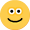 Our latest newsletter can be accessed here: March-April 2022 - East Integrated Care Community Newsletter (office.com)If anyone wants to contact me directly, it's emma.paul@mbht.nhs.uk Thanks.Karen McIntyre spoke about fund to do some teaching and educational classes at Greatwood and Horseclose Club. – email Karen McIntyre for any grant applications.Karen.mcintyre@yorkshirehousing.co.ukCatherine Barlow – Libraries UpdateMental Health Awareness from 9 – 15 May lots of things going on in the libraries, resources for children and young people with autism – get in touchAlso music and reminiscing sessionsWellbeing bags (adults) and self care toolkits (children) can be borrowed from the Library.Keighley Pride taking place this year and there will be special pride collections going on in local Libraries.Massive thank you to everyone for their engagement 